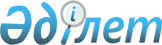 Алакөл аудандық мәслихатының 2018 жылғы 28 желтоқсандағы "Алакөл ауданының 2019-2021 жылдарға арналған бюджеті туралы" № 45-1 шешіміне өзгерістер енгізу туралыАлматы облысы Алакөл аудандық мәслихатының 2019 жылғы 29 наурыздағы № 50-2 шешімі. Алматы облысы Әділет департаментінде 2019 жылы 3 сәуірде № 5094 болып тіркелді
      2008 жылғы 4 желтоқсандағы Қазақстан Республикасының Бюджет кодексінің 104-бабының 4-тармағының 5) тармақшасына және 106-бабының 4-тармағына, "Қазақстан Республикасындағы жергілікті мемлекеттік басқару және өзін-өзі басқару туралы" 2001 жылғы 23 қаңтардағы Қазақстан Республикасы Заңының 6-бабының 1-тармағының 1) тармақшасына сәйкес, Алакөл аудандық мәслихаты ШЕШIМ ҚАБЫЛДАДЫ:
      1. Алакөл аудандық мәслихатының "Алакөл ауданының 2019-2021 жылдарға арналған бюджеті туралы" 2018 жылғы 28 желтоқсандағы № 45-1 (Нормативтік құқықтық актілерді мемлекеттік тіркеу тізілімінде № 5016 тіркелген, 2019 жылдың 31 қаңтарында Қазақстан Республикасы нормативтік құқықтық актілерінің эталондық бақылау банкінде жарияланған) шешіміне келесі өзгерістер енгізілсін:
      көрсетілген шешімнің 1-тармағы жаңа редақцияда баяндалсын:
       "1. 2019-2021 жылдарға арналған аудандық бюджет тиісінше осы шешімнің 1, 2 және 3-қосымшаларына сәйкес, оның ішінде 2019 жылға келесі көлемдерде бекітілсін:
      1) кірістер 11547262 мың теңге, соның ішінде:
      салықтық түсімдер 3522742 мың теңге;
      салықтық емес түсімдер 15156 мың теңге;
      негізгі капиталды сатудан түсетін түсімдер 31955 мың теңге;
      трансферттер түсімі 7977409 мың теңге, оның ішінде:
      ағымдағы нысаналы трансферттер 2502522 мың теңге;
      нысаналы даму трансферттері 1015087 мың теңге; 
      субвенциялар 4459800 мың теңге;
      2) шығындар 11578882 мың теңге;
      3) таза бюджеттік кредиттеу 29574 мың теңге, соның ішінде:
      бюджеттік кредиттер 45450 мың теңге;
      бюджеттік кредиттерді өтеу 15876 мың теңге;
      4) қаржы активтерімен операциялар бойынша сальдо 0 теңге;
      5) бюджет тапшылығы (профициті) (-) 61194 мың теңге;
      6) бюджет тапшылығын қаржыландыру (профицитін пайдалану) 61194 мың теңге.".
      2. Көрсетілген шешімнің 1-қосымшасы осы шешімнің қосымшасына сәйкес жаңа редакцияда баяндалсын.
      7. Осы шешімнің орындалуын бақылау Алакөл аудандық мәслихатының "Депутаттық өкілеттік, бюджет, экономика, заңдылықты сақтау, құқықтық қорғау және қоғамдық ұйымдармен байланыс жөніндегі" тұрақты комиссиясына жүктелсін.
      8. Осы шешiм 2019 жылғы 1 қаңтарынан бастап қолданысқа енгiзiледі.  2019 жылға арналған аудандық бюджет
					© 2012. Қазақстан Республикасы Әділет министрлігінің «Қазақстан Республикасының Заңнама және құқықтық ақпарат институты» ШЖҚ РМК
				
      Алакөл аудандық мәслихаттың сессия төрағасы 

А. Слямов

      Алакөл аудандық мәслихаттың хатшысы 

С. Жабжанов
Алакөл аудандық мәслихатының 2018 жылғы "28" желтоқсандағы Алакөл аудандық мәслихатының 2019 жылғы "29" наурыздағы "Алакөл ауданының 2019-2021 жылдарға арналған бюджеті туралы" № 45-1 шешіміне өзгерістер енгізу туралы" № 50-2 шешіміне қосымшаАлакөл аудандық мәслихатының 2018 жылғы "28" желтоқсандағы "Алакөл ауданының 2019-2021 жылдарға арналған бюджеті туралы" № 45-1 шешіміне 1-қосымша
Санаты
Санаты
Санаты
Санаты
 

 Сомасы

(мың теңге)
Сынып
Сынып
 

 Сомасы

(мың теңге)
Ішкі сынып
Ішкі сынып
 

 Сомасы

(мың теңге)
Атауы
 

 Сомасы

(мың теңге)
1. Кірістер 
11 547 262
1
Салықтық түсімдер 
3 522 742
01
Табыс салығы
973 161
2
Жеке табыс салығы
973 161
03.
Әлеуметтік салық
1 000 611
1
Әлеуметтік салық
1 000 611
04
Меншікке салынатын салықтар
1 297 103
1
Мүлікке салынатын салықтар
1 266 267
3
Жер салығы 
14 335
4
Көлік құралдарына салынатын салық
9 596
5
Бірыңғай жер салығы
6 905
05
Тауарларға, жұмыстарға және қызметтерге салынатын ішкі салықтар
220 070
2
Акциздер 
180 747
3
Табиғи және басқа ресурстарды пайдаланғаны үшін түсетін түсімдер
24 898
4
Кәсіпкерлік және кәсіби қызметті жүргізгені үшін алынатын алымдар
13 875
5
Ойын бизнесіне салық
550
07
Басқа да салықтар
13 600
1
Басқа да салықтар
13 600
08
Заңдық мәнді іс-әрекеттерді жасағаны және (немесе) оған уәкілеттігі бар мемлекеттік органдар немесе лауазымды адамдар құжаттар бергені үшін алынатын міндетті төлемдер
18 197
1
Мемлекеттік баж
18 197
2
Салықтық емес түсімдер
15 156
01
Мемлекеттік меншіктен түсетін кірістер
4 156
5
Мемлекет меншігіндегі мүлікті жалға беруден түсетін кірістер
4 156
06
Басқа да салықтық емес түсімдер
11 000
1
Басқа да салықтық емес түсімдер
11 000
3
Негізгі капиталды сатудан түсетін түсімдер
31 955
03
Жерді және материалдық емес активтерді сату
31 955
1
Жерді сату
30 750
2
Материалдық емес активтерді сату
1 205
4
Трансферттер түсімі
7 977 409
02
Мемлекеттік басқарудың жоғары тұрған органдарынан түсетін трансферттер
7 977 409
2
Облыстық бюджеттен түсетін трансферттер
7 977 409
Функционалдық топ
Функционалдық топ
Функционалдық топ
Функционалдық топ
Функционалдық топ
Сомасы

(мың теңге)
Функционалдық кіші топ
Функционалдық кіші топ
Функционалдық кіші топ
Функционалдық кіші топ
Сомасы

(мың теңге)
Бюджеттік бағдарламалардың әкімшісі
Бюджеттік бағдарламалардың әкімшісі
Бюджеттік бағдарламалардың әкімшісі
Сомасы

(мың теңге)
Бағдарлама
Бағдарлама
Сомасы

(мың теңге)
Кіші бағдарлама
Сомасы

(мың теңге)
 Атауы
Сомасы

(мың теңге)
2. Шығындар
11 578 882
1
Жалпы сипаттағы мемлекеттік қызметтер
405 990
1
Мемлекеттік басқарудың жалпы функцияларын орындайтын өкілді, атқарушы және басқа органдар
365 503
112
Аудан (облыстық маңызы бар қала) мәслихатының аппараты
19 344
001
Аудан (облыстық маңызы бар қала) мәслихатының қызметін қамтамасыз ету жөніндегі қызметтер
18 944
003
Мемлекеттік органның күрделі шығыстары
400
122
Аудан (облыстық маңызы бар қала) әкімінің аппараты
163 817
001
Аудан (облыстық маңызы бар қала) әкімінің қызметін қамтамасыз ету жөніндегі қызметтер
108 229
003
Мемлекеттік органның күрделі шығыстары
29 820
113
Жергілікті бюджеттен берілетін ағымдағы нысаналы трансферттер
25 768
123
Қаладағы аудан, аудандық маңызы бар қала, кент, ауыл, ауылдық округ әкімінің аппараты
182 342
001
Қаладағы аудан, аудандық маңызы бар қала, кент, ауыл, ауылдық округ әкімінің қызметін қамтамасыз ету жөніндегі қызметтер
180 362
022
Мемлекеттік органның күрделі шығыстары
1 980
2
Қаржылық қызмет
18 964
452
Ауданның (облыстық маңызы бар қаланың) қаржы бөлімі
18 964
001
Ауданның (облыстық маңызы бар қаланың) бюджетін орындау және коммуналдық меншігін басқару саласындағы мемлекеттік саясатты іске асыру жөніндегі қызметтер
15 204
003
Салық салу мақсатында мүлікті бағалауды жүргізу
1 108
010
Жекешелендіру, коммуналдық меншікті басқару, жекешелендіруден кейінгі қызмет және осыған байланысты дауларды реттеу
2 352
018
Мемлекеттік органның күрделі шығыстары
300
5
Жоспарлау және статистикалық қызмет
21 523
453
Ауданның (облыстық маңызы бар қаланың) экономика және бюджеттік жоспарлау бөлімі
21 523
001
Экономикалық саясатты, мемлекеттік жоспарлау жүйесін қалыптастыру және дамыту саласындағы мемлекеттік саясатты іске асыру жөніндегі қызметтер
20 823
004
Мемлекеттік органның күрделі шығыстары
700
2
Қорғаныс
8 324
1
Әскери мұқтаждар 
4 285
122
Аудан (облыстық маңызы бар қала) әкімінің аппараты
4 285
005
Жалпыға бірдей әскери міндетті атқару шеңберіндегі іс-шаралар
4 285
2
Төтенше жағдайлар жөніндегі жұмыстарды ұйымдастыру
4 039
122
Аудан (облыстық маңызы бар қала) әкімінің аппараты
4 039
007
Аудандық (қалалық) ауқымдағы дала өрттерінің, сондай-ақ мемлекеттік өртке қарсы қызмет органдары құрылмаған елді мекендерде өрттердің алдын алу және оларды сөндіру жөніндегі іс-шаралар
4 039
3
Қоғамдық тәртіп, қауіпсіздік, құқықтық, сот, қылмыстық атқару қызметі
671
9
Қоғамдық тәртіп және қауіпсіздік саласындағы басқа да қызметтер
671
485
Ауданның (облыстық маңызы бар қаланың) жолаушылар көлігі және автомобиль жолдары бөлімі
671
021
Елдi мекендерде жол қозғалысы қауiпсiздiгін қамтамасыз ету
671
4
Білім беру 
6 304 646
1
Мектепке дейінгі тәрбие және оқыту
448 247
464
Ауданның (облыстық маңызы бар қаланың) білім бөлімі
448 247
024
Мектепке дейінгі білім беру ұйымдарында мемлекеттік білім беру тапсырыстарын іске асыруға аудандық маңызы бар қала, ауыл, кент, ауылдық округ бюджеттеріне берілетін ағымдағы нысаналы трансферттер 
333 712
040
Мектепке дейінгі білім беру ұйымдарында мемлекеттік білім беру тапсырысын іске асыруға
114 535
2
Бастауыш, негізгі орта және жалпы орта білім беру
5 430 887
464
Ауданның (облыстық маңызы бар қаланың) білім бөлімі
5 347 015
003
Жалпы білім беру
5 326 524
006
Балаларға қосымша білім беру 
20 491
465
Ауданның (облыстық маңызы бар қаланың) дене шынықтыру және спорт бөлімі
72 912
017
Балалар мен жасөспірімдерге спорт бойынша қосымша білім беру 
72 912
467
Ауданның (облыстық маңызы бар қаланың) құрлыс бөлімі
10 960
024
Бастауыш, негізгі орта және жалпы орта білім беру объектілерін салу және реконструкциялау
10 960
9
Білім беру саласындағы өзге де қызметтер
425 512
464
Ауданның (облыстық маңызы бар қаланың) білім бөлімі
425 512
001
Жергілікті деңгейде білім беру саласындағы мемлекеттік саясатты іске асыру жөніндегі қызметтер
16 908
004
Ауданның (облыстық маңызы бар қаланың) мемлекеттік білім беру мекемелерінде білім беру жүйесін ақпараттандыру
18 400
005
Ауданның (облыстық маңызы бар қаланың) мемлекеттік білім беру мекемелері үшін оқулықтар мен оқу-әдістемелік кешендерді сатып алу және жеткізу
138 673
007
Аудандық (қалалық) ауқымдағы мектеп олимпиадаларын және мектептен тыс іс-шараларды өткізу
1 759
012
Мемлекеттік органның күрделі шығыстары
250
015
Жетім баланы (жетім балаларды) және ата-аналарының қамқорынсыз қалған баланы (балаларды) күтіп ұстауға қамқоршыларға (қорғаншыларға) ай сайынғы ақшалай қаражат төлемдері 
40 000
067
Ведомстволық бағыныстағы мемлекеттік мекемелерінің және ұйымдарының күрделі шығыстары 
209 522
6
Әлеуметтік көмек және әлеуметтік қамсыздандыру 
503 588
1
Әлеуметтік қамсыздандыру
82 433
451
Ауданның (облыстық маңызы бар қаланың) жұмыспен қамту және әлеуметтік бағдарламалар бөлімі
73 204
005
Мемлекеттік атаулы әлеуметтік көмек
73 024
057
Мемлекеттік атаулы әлеуметтік көмек алушылар болып табылатын жеке тұлғаларды телевизиялық абоненттік құралдармен қамтамасыз ету
180
464
Ауданның (облыстық маңызы бар қаланың) білім бөлімі
9 229
031
Жетім балаларды және ата-аналарының қамқорынсыз қалған, отбасылық үлгідегі балалар үйлері мен асыраушы отбасыларындағы балаларды мемлекеттік қолдау
9 229
2
Әлеуметтік көмек
390 910
451
Ауданның (облыстық маңызы бар қаланың) жұмыспен қамту және әлеуметтік бағдарламалар бөлімі
390 910
002
Жұмыспен қамту бағдарламасы
162 769
004
Ауылдық жерлерде тұратын денсаулық сақтау, білім беру, әлеуметтік қамтамасыз ету, мәдениет, спорт, ветеринария мамандарына отын сатып алуға Қазақстан Республикасының заңнамасына сәйкес әлеуметтік көмек көрсету
25 225
006
Тұрғын үй көмек көрсету
3 500
007
Жергілікті өкілетті органдардың шешімі бойынша мұқтаж азаматтардың жекелеген топтарына әлеуметтік көмек
27 723
010
Үйден тәрбиеленіп оқытылатын мүгедек балаларды материалдық қамтамасыз ету
4 545
014
Мұқтаж азаматтарға үйде әлеуметтік көмек көрсету
39 742
017
Мүгедектерді оңалту жеке бағдарламасына сәйкес, мұқтаж мүгедектерді міндетті гигиеналық құралдармен және ымдау тілі мамандарының қызмет көрсетуін, жеке көмекшілермен қамтамасыз ету
88 486
023
Жұмыспен қамту орталығының қызметін қамтамасыз ету
38 920
9
Әлеуметтік көмек және әлеуметтік қамтамасыз ету салаларындағы өзге де қызметтер
30 245
451
Ауданның (облыстық маңызы бар қаланың) жұмыспен қамту және әлеуметтік бағдарламалар бөлімі
30 245
001
Жергілікті деңгейде халық үшін әлеуметтік бағдарламаларды жұмыспен қамтуды қамтамасыз етуді іске асыру саласындағы мемлекеттік саясатты іске асыру жөніндегі қызметтер
19 317
011
Жәрдемақыларды және басқа да әлеуметтік төлемдерді есептеу, төлеу мен жеткізу бойынша қызметтерге ақы төлеу
3 433
021
Мемлекеттік органның күрделі шығыстары
250
050
Қазақстан Республикасында мүгедектердің құқықтарын қамтамасыз етуге және өмір сүру сапасын жақсарту
7 245
7
Тұрғын үй-коммуналдық шаруашылық
2 628 157
1
Тұрғын үй шаруашылығы
470 766
467
Ауданның (облыстық маңызы бар қаланың) құрлыс бөлімі
178 290
003
Комуналдық тұрғын үй қорының тұрғын үйін жобалау және (немесе) салу, реконструкциялау
3 000
004
Инженерлік-коммуникациялық инфрақұрылымды жобалау, дамыту және (немесе) жайластыру
175 290
487
Ауданның (облыстық маңызы бар қаланың) тұрғын үй-коммуналдық шаруашылығы және тұрғын үй инспекциясы бөлімі
292 476
001
Тұрғын үй-коммуналдық шаруашылық және тұрғын үй қоры саласындағы жергілікті деңгейде мемлекеттік саясатты іске асыру бойынша қызметтер
9 756
003
Мемлекеттік органның күрделі шығыстары
320
032
Ведомстволық бағыныстағы мемлекеттік мекемелерінің және ұйымдарының күрделі шығыстары 
253 000
113
Жергілікті бюджеттен берілетін ағымдағы нысаналы трансферттер
29 400
2
Коммуналдық шаруашылық
1 040 499
467
Ауданның (облыстық маңызы бар қаланың) құрылыс бөлімі
77 470
005
Коммуналдық шаруашылығын дамыту
77 470
487
Ауданның (облыстық маңызы бар қаланың) тұрғын үй-коммуналдық шаруашылығы және тұрғын үй инспекциясы бөлімі
963 029
015
Шағын қалаларды үздіксіз жылумен жабдықтауды қамтамасыз ету
263 183
029
Сумен жабдықтау және су бұру жүйелерін дамыту
699 846
3
Елді-мекендерді көркейту
1 116 892
487
Ауданның (облыстық маңызы бар қаланың) тұрғын үй-коммуналдық шаруашылығы және тұрғын үй инспекциясы бөлімі
1 116 892
017
Елдi мекендердiң санитариясын қамтамасыз ету
141
025
Елді мекендердегі көшелерді жарықтандыру
44 196
030
Елді мекендерді абаттандыру мен көгалдандыру
1 072 555
8
Мәдениет, спорт, туризм және ақпараттық кеңістік
239 410
1
Мәдениет саласындағы қызмет
130 977
455
Ауданның (облыстық маңызы бар қаланың) мәдениет және тілдерді дамыту бөлімі
130 977
003
Мәдени-демалыс жұмысын қолдау
130 977
2
Спорт 
12 297
465
Ауданның (облыстық маңызы бар қаланың) дене шынықтыру және спорт бөлімі
12 297
001
Жергілікті деңгейде дене шынықтыру және спорт саласындағы мемлекеттік саясатты іске асыру жөніндегі қызметтер
7 041
004
Мемлекеттік органның күрделі шығыстары
250
006
Аудандық (облыстық маңызы бар қаланың) деңгейде спорттық жарыстар өткізу
2 602
007
Әртүрлі спорт түрлері бойынша аудан (облыстық маңызы бар қаланың) құрама командаларының мүшелерін дайындау және олардың облыстық спорт жарыстарына қатысуы
2 404
3
Ақпараттық кеңістік
62 819
455
Ауданның (облыстық маңызы бар қаланың) мәдениет және тілдерді дамыту бөлімі
44 989
006
Аудандық (қалалық) кітапханалардың жұмыс істеуі
43 914
007
Мемлекеттік тілді және Қазақстан халқының басқа да тілдерін дамыту
1 075
456
Ауданның (облыстық маңызы бар қаланың) ішкі саясат бөлімі
17 830
002
Мемлекеттік ақпараттық саясат жүргізу жөніндегі қызметтер
17 830
9
Мәдениет, спорт, туризм және ақпараттық кеңістікті ұйымдастыру жөніндегі өзге де қызметтер
33 317
455
Ауданның (облыстық маңызы бар қаланың) мәдениет және тілдерді дамыту бөлімі
14 721
001
Жергілікті деңгейде тілдерді және мәдениетті дамыту саласындағы мемлекеттік саясатты іске асыру жөніндегі қызметтер
6 671
010
Мемлекеттік органның күрделі шығыстары
250
032
Ведомстволық бағыныстағы мемлекеттік мекемелерінің және ұйымдарының күрделі шығыстары 
7 800
456
Ауданның (облыстық маңызы бар қаланың) ішкі саясат бөлімі
18 596
001
Жергілікті деңгейде ақпарат, мемлекеттілікті нығайту және азаматтардың әлеуметтік сенімділігін қалыптастыру саласында мемлекеттік саясатты іске асыру жөніндегі қызметтер
18 496
006
Мемлекеттік органның күрделі шығыстары
100
9
Отын-энергетика кешені және жер жер қойнауын пайдалану
48 521
1
Отын және энергетика 
48 521
487
Ауданның (облыстық маңызы бар қаланың) тұрғын үй-коммуналдық шаруашылығы және тұрғын үй инспекциясы бөлімі
48 521
009
Жылу-энергетикалық жүйені дамыту
48 521
10
Ауыл, су, орман, балық шаруашылығы, ерекше қорғалатын табиғи аумақтар, қоршаған ортаны және жануарлар дүниесін қорғау, жер қатынастары
267 556
1
Ауыл шаруашылығы
245 652
462
Ауданның (облыстық маңызы бар қаланың) ауыл шаруашылығы бөлімі
18 271
001
Жергілікті деңгейде ауыл шаруашылығы саласындағы мемлекеттік саясатты іске асыру жөніндегі қызметтер
17 821
006
Мемлекеттік органның күрделі шығыстары
450
473
Ауданның (облыстық маңызы бар қаланың) ветеринария бөлімі
227 381
001
Жергілікті деңгейде ветеринария саласындағы мемлекеттік саясатты іске асыру жөніндегі қызметтер
13 107
003
Мемлекеттік органның күрделі шығыстары
250
007
Қаңғыбас иттер мен мысықтарды аулауды және жоюды ұйымдастыру
4 000
008
Алып қойылатын және жойылатын ауру жануарлардың, жануарлардан алынатын өнімдер мен шикізаттың құнын иелеріне өтеу
793
009
Жануарлардың энзоотиялық аурулары бойынша ветеринариялық іс-шараларды жүргізу
1 260
010
Ауыл шаруашылығы жануарларын сәйкестендіру жөніндегі іс-шараларды өткізу
21 647
011
Эпизоотияға қарсы іс-шаралар жүргізу
186 324
6
Жер қатынастары 
11 484
463
Ауданның (облыстық маңызы бар қаланың) жер қатынастары бөлімі
11 484
001
Аудан (облыстық маңызы бар қала) аумағында жер қатынастарын реттеу саласындағы мемлекеттік саясатты іске асыру жөніндегі қызметтер
11 234
007
Мемлекеттік органның күрделі шығыстары
250
9
Ауыл, су, орман, балық шаруашылығы қоршаған ортаны қорғау және жер қатынастары саласындағы басқа да қызметтер
10 420
453
Ауданның (облыстық маңызы бар қаланың) экономика және бюджеттік жоспарлау бөлімі
10 420
099
Мамандардың әлеуметтік көмек көрсетуі жөніндегі шараларды іске асыру
10 420
11
Өнеркәсіп, сәулет, қала құрылысы және құрылыс қызметі
22 109
2
Сәулет, қала құрылысы және құрылыс қызметі
22 109
467
Ауданның (облыстық маңызы бар қаланың) құрылыс бөлімі
11 752
001
Жергілікті деңгейде құрылыс саласындағы мемлекеттік саясатты іске асыру жөніндегі қызметтер 
11 402
017
Мемлекеттік органның күрделі шығыстары
350
468
Ауданның (облыстық маңызы бар қаланың) сәулет және қала құрылысы бөлімі
10 357
001
Жергілікті деңгейде сәулет және қала құрылысы саласындағы мемлекеттік саясатты іске асыру жөніндегі қызметтер
10 107
004
Мемлекеттік органның күрделі шығыстары
250
12
Көлік және коммуникация 
823 636
1
Автомобиль көлігі 
808 088
123
Қаладағы аудан, аудандық маңызы бар қала, кент, ауыл, ауылдық округ әкімінің аппараты
5 285
013
Аудандық маңызы бар қалаларда, кенттерде, ауылдарда, ауылдық округтерде автомобиль жолдарының жұмыс істеуін қамтамасыз ету
5 285
485
Ауданның (облыстық маңызы бар қаланың) жолаушылар көлігі және автомобиль жолдары бөлімі
802 803
045
Аудандық маңызы бар автомобиль жолдарын және елді мекендердің көшелерін күрделі және орташа жөндеу
802 803
9
Көлік және коммуникациялар саласындағы өзге де қызметтер
15 548
485
Ауданның (облыстық маңызы бар қаланың) жолаушылар көлігі және автомобиль жолдары бөлімі
15 548
001
Жергілікті деңгейде жолаушылар көлігі және автомобиль жолдары саласындағы мемлекеттік саясатты іске асыру жөніндегі қызметтер
15 448
003
Мемлекеттік органның күрделі шығыстары
100
13
Басқалар
108 251
3
Кәсіпкерлік қызметті қолдау және бәсекелестікті қорғау
9 226
469
Ауданның (облыстық маңызы бар қаланың) кәсіпкерлік бөлімі
9 226
001
Жергілікті деңгейде кәсіпкерлікті дамыту саласындағы мемлекеттік саясатты іске асыру жөніндегі қызметтер
6 726
003
Кәсіпкерлік қызметті қолдау
2 400
004
Мемлекеттік органның күрделі шығыстары
100
9
Басқалар
99 025
123
Қаладағы аудан, аудандық маңызы бар қала, кент, ауыл, ауылдық округ әкімінің аппараты
18 100
040
Өңірлерді дамыту 2020 жылға дейінгі бағдарламасы шеңберінде өңірлердің экономикалық дамуына жәрдемдесу бойынша шараларды іске асыру 
18 100
452
Ауданның (облыстық маңызы бар қаланың) қаржы бөлімі
80 925
012
Ауданның (облыстық маңызы бар қаланың) жергілікті атқарушы органының резерві 
58 138
026
Аудандық маңызы бар қала, ауыл, кент, ауылдық округ бюджеттеріне ең төменгі жалақы мөлшерінің өзгеруіне байланысты азаматтық қызметшілердің жекелеген санаттарының, мемлекеттік бюджет қаражаты есебінен ұсталатын ұйымдар қызметкерлерінің, қазыналық кәсіпорындар қызметкерлерінің жалақысын көтеруге берілетін ағымдағы нысаналы трансферттер
22 787
15
Трансферттер
218 023
1
Трансферттер
218 023
452
Ауданның (облыстық маңызы бар қаланың) қаржы бөлімі
218 023
006
Нысаналы пайдаланылмаған (толық пайдаланылмаған) трансферттерді қайтару
1 010
038
Субвенциялар
207 066
051
Жергілікті өзін-өзі басқару органдардың трансферттері
9 947
3. Таза бюджеттік кредиттеу
29 574
Бюджеттік кредиттер
45 450
10
Ауыл, су, орман, балық шаруашылығы ерекше қорғалатын табиғи аумақтар, қоршаған ортаны және жануарлар дүниесін қорғау, жер қатынастары
45 450
9
Ауыл, су, орман, балық шаруашылығы қоршаған ортаны қорғау және жер қатынастары саласындағы басқа да қызметтер
45 450
453
Ауданның (облыстық маңызы бар қаланың) экономика және бюджеттік жоспарлау бөлімі
45 450
006
Мамандарды әлеуметтік қолдау шараларын іске асыру үшін бюджеттік кредиттер
45 450
Санаты
Санаты
 

 Сомасы

(мың теңге)
Сынып
Сынып
 

 Сомасы

(мың теңге)
Ішкі сынып
Ішкі сынып
 

 Сомасы

(мың теңге)
Атауы
 

 Сомасы

(мың теңге)
5
Бюджеттік кредиттерді өтеу
15 876
01
Бюджеттік кредиттерді өтеу
15 876
1
Мемлекеттік бюджеттен берілген бюджеттік кредиттерді өтеу
15 876
Функционалдық топ
Функционалдық топ
Функционалдық топ
Функционалдық топ
Функционалдық топ
 

Сомасы

(мың теңге)
Функционалдық кіші топ
Функционалдық кіші топ
Функционалдық кіші топ
Функционалдық кіші топ
 

Сомасы

(мың теңге)
Бюджеттік бағдарламалардың әкімшісі
Бюджеттік бағдарламалардың әкімшісі
Бюджеттік бағдарламалардың әкімшісі
 

Сомасы

(мың теңге)
Бағдарлама
Бағдарлама
 

Сомасы

(мың теңге)
 Атауы
 

Сомасы

(мың теңге)
IV. Қаржы активтерімен жасалатын операциялар бойынша сальдо
0
Қаржы активтерін сатып алу 
0
13
Басқалар
0
9
Басқалар 
0
456
Ауданның (облыстық маңызы бар қаланың) ішкі саясат бөлімі
0
065
Заңды тұлғалардың жарғылық капиталын қалыптастыру немесе ұлғайту 
0
Санаты
Санаты
Санаты
Санаты
 

 Сомасы

(мың теңге)
Сынып
Сынып
Сынып
 

 Сомасы

(мың теңге)
Ішкі сынып
Ішкі сынып
 

 Сомасы

(мың теңге)
Атауы
 

 Сомасы

(мың теңге)
5. Бюджет тапшылығы (профициті)
-61 194
6. Бюджет тапшылығын қаржыландыру (профицитін пайдалану)
61 194
7
Қарыздар түсімі
45 450
01
Мемлекеттік ішкі қарыздар
45 450
2
Қарыз алу келісім шарттары
45 450
8
Бюджет қаражаттарының пайдаланылатын қалдықтары
31 621
01 
Бюджет қаражаты қалдықтары
31 621
1
Бюджет қаражатының бос қалдықтары
31 621
Функционалдық топ
Функционалдық топ
Функционалдық топ
Функционалдық топ
Функционалдық топ
 

Сомасы

(мың теңге)
Функционалдық кіші топ
Функционалдық кіші топ
Функционалдық кіші топ
Функционалдық кіші топ
 

Сомасы

(мың теңге)
Бюджеттік бағдарламалардың әкімшісі
Бюджеттік бағдарламалардың әкімшісі
Бюджеттік бағдарламалардың әкімшісі
 

Сомасы

(мың теңге)
Бюджеттік бағдарлама
Бюджеттік бағдарлама
 

Сомасы

(мың теңге)
Кіші бағдарлама
 

Сомасы

(мың теңге)
 Атауы
 

Сомасы

(мың теңге)
16
Қарыздарды өтеу
15 877
1
Қарыздарды өтеу
15 877
452
Ауданның (облыстық маңызы бар қаланың) қаржы бөлімі
15 877
008
Жергілікті атқарушы органның жоғары тұрған бюджет алдындағы борышын өтеу
15 876
021
Жергілікті бюджеттен бөлінген пайдаланылмаған бюджеттік кредиттерді қайтару
1